The following is an abridged version of the minutes of the Board meeting held on the 18th of July. If anyone requires more detailed information contact the Secretary on 57662504 – Steve WallaceBUSINESS FROM THE LAST MEETINGNew Chairperson - According to the Co-operative Act a new Chairperson had to be elected by the end of the financial year.  Gary Lorenz is the new Chairperson for the next 12 months taking over from Bob Shaw.Website – updated with Board Minutes and Chick Hill walking track.Fire access track- vegetation is to be cleared to ensure that the CFA truck can safely use it. Land Mates – Park areas has been assessed by Mick Hennessey, the end of Omar and the west side of the Top Dam where the marked exotics are to be removed by prisoners. Large dead wattle tree needs to stay. Board members are encouraged to be there to see how this crew works on the community projects.Integrated Fire Management Plan – Bob Shaw tabled a document summarizing the 3 field trips and the 3 previous Board Meetings where the draft 1 of the Fire Management Plan has been discussed and changed in some ways. The revised integrated management Plan is then to be placed on the Website for ratepayer perusal.Bike Path – Money has been received for the Glenrowan/Hamilton Park bike path.Forthcoming AGM – Steve Wallace is to give shareholders 6 weeks’ notice in relation to nominations for the vacant board positions for the 2013 Annual General Meeting which will be  held on Saturday 12th October 2013.GENERAL BUSINESSTreasurer – Sheree McKenzie The budget for 2013/2014 was discussed at lengthSocial Committee – Tina Norton (stepping down) The new Committee is getting organized and a program is being drawn upWater – Ken Rasmussen Pump working with no problems for over 1000 hours. Suction lines to be purchased. A “Danger Keep Out” sign to be purchased for the jetty on the Top Dam. Magnetic signs for management vehicles still to be purchased. Filter equipment to the top tank to be investigated.Parklands – Steve Wallace Bridge structure on walking track to have a handrail put on it and a ramp up to the bridge constructed. Purchase of a ride on mower. Current tractor method is too unsafe.Parks (Grasslands & Mowing) – Garry Lorenz Ash heaps in Avoca and Omar and old pruning pile have been removed. New pruning pile has been build up and walls created but still requires bollards and chains/lock to be installed.       New sign for pruning pile and Board members to hold keys for this entrance lock. New pruning pile to be burnt periodically. Working Bee to occur on Sunday September the 8th.Meeting closed 9.30pm.Next Meeting: at Ken Rasmussen’s 21 Avoca Lane at 7.30pm on Thursday September 12th 2013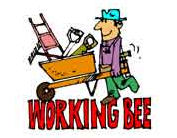 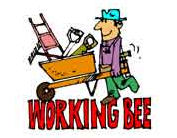 Community NewsLots of changes have been happening about the place! A big warm hello to everyone in the Community, I’m Melanie Williamson and I’m delighted to be taking on the role as Newsletter and Website administrator. NEWSLETTER UPDATE – Over the years the Newsletter has been put together by volunteers. Over the last couple of years it has been done by Steve Wallace. Steve has decided to step down from this role to pursue other interests. I, Melanie Williamson am delighted to be taking on the role. WHEN – The Newsletter will be available within 7 days after a board meeting. Board meetings generally happen every couple of months.WHAT – I will endeavour to keep you updated with the happenings in our community. WHERE – The Newsletter will be delivered 3 ways –Via email (make sure you send me your email if you want it this way)Your Mail Box (if you don’t want if via emailYou can access it on the Website via the Newsletter tabWe Have Our Own WEBSITE!Instantly keep updated with what’s going on in our Community.Check it out at: www.hamiltonpark.org.auFor information about –The BoardSocial ClubUpcoming EventsWorking BeesFriday Night BBQsWalking Tracks & ParksFire InformationLocal Business Owners+ Heaps more infoGot Something To Share?If there is something you would like to share with the Community, buy, swap or sell then call or phone me – Melanie, about putting it on the website:Melanie 0421118126melanie@hamiltonpark.comLOCAL BUSINESS OWNERSThe website is a great opportunity to showcase your business and to offer your products and services.   For $25 you can have an Advertisement on the HOME Page of the website for a month and for just $30 you can have your business on the Websites Local Business Page for a whole year.All fees go toward the Community Wish List and our Social Club.If you would like to support your Community in this way please contact Melanie.HOUSE WANTED FOR HOUSE SITTING! Corina is looking for a house for her parents to house sit while they are here visiting from the Netherlands. It’s for about 5 weeks from mid-December. They have looked after a house before in Hamilton Park so references are available. Your house will be looked after the gardens maintained and expenses paid for such as electricity and water. Contact me on 0421118126 for further information. Send your Email to melanie@hamiltonpark.org.au or text it to 0421118126 to have future Newsletters sent to your email.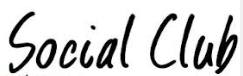 The long tooths have decided to put their feet up and let the young blood have a go!The most lovely couple in the world Mike and Shirley Wilson have, after over 30 years of being in the Social Club (in-fact they are the founders!) have stepped down along with the wonderful Tina Norton. They have left big shoes to fill but they have been filled with enthusiasm by Jodie Gottschling as President, Nicole Feehan as Treasurer me Melanie Williamson as Secretary, along with Annie Gibbs, and Tracy Afflick.We are here for you and we thought the best way to reflect that and to kick-start the changeover is to throw a party!..EVENT OF THE YEAR not to be missed!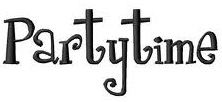 You are invited to:Meet & Greet Social Club PartyWHEN? – Saturday 17th of August 7.30pm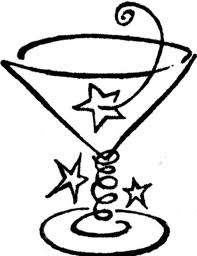 WHERE? – Tracy Afflick’s house 21 Avoca LaneWHAT? – It’s a Meet n Greet get to know ya party! BYO kids, drinks and chairs. Nibbles provided.WHY? – Meet your neighbour’s and have your Social Club say! Let us know what sort of shenanigans you want to get up to and we’ll do our darnest to make it happen!A welcoming and fun night for all, hope you can make it.  Please RSVP by - Thursday 15th August simply txt or call 0421118126Every Friday night is – 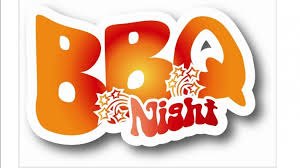 If a relaxed evening with a few drinks or 10, a tasty BBQ cooked meal with some friendly, slightly strange and crazy neighbours…(joking) sounds like your thing then come along to the weekly Friday night BBQWHEN? – Every Friday night around 6ish till lateWHERE? – BBQ shed by the tennis courtsWHY? To relax and take a load off after a thumper week!WHAT? – Bring your food and if you don’t want to eat off the floor plates as well and whatever you poison is.EXTRA SPECIAL GATHERING THIS FRIDAY AT THE BBQ AREA…A memorial service will be held from 2pm celebrating the life of Ray Norton a wonderful man who has been a part of our community with his wife Tina for many years. Ray sadly passed away Saturday.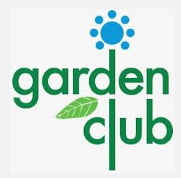 Love Gardening?Come along to the next morning tea & garden walk at Sheila Broydell’s house 23 Hogan St, Wangaratta. 10am on the 26th AugustMorning tea supplied